РЕКОМЕНДАЦИИ ПО ВЫБОРУ ПРОДУКТОВ ПИТАНИЯ.Изучаем маркировку.В вопросе выбора продуктов питания для потребителя очень полезной оказывается маркировка. Маркировка пищевых продуктов обязательно должна содержать: наименование пищевой продукции,состав пищевой продукции (за исключением свежих фруктов и овощей; уксуса, полученного из одного вида продовольственного сырья; пищевой продукции, состоящей из одного компонента.),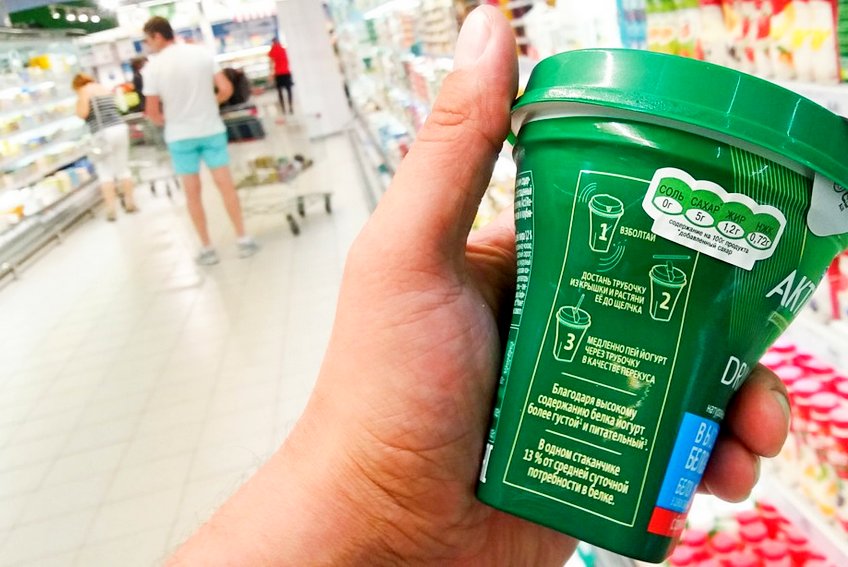 количество пищевой продукции;дату изготовления пищевой продукции;срок годности пищевой продукции;условия хранения пищевой продукции;наименование и место нахождения изготовителя пищевой продукции или фамилия, имя, отчество и место нахождения индивидуального предпринимателя - изготовителя пищевой продукции;рекомендации и (или) ограничения по использованию, в том числе приготовлению пищевой продукции;показатели пищевой ценности пищевой продукции;сведения о наличии в пищевой продукции компонентов, полученных с применением генно-модифицированных организмов;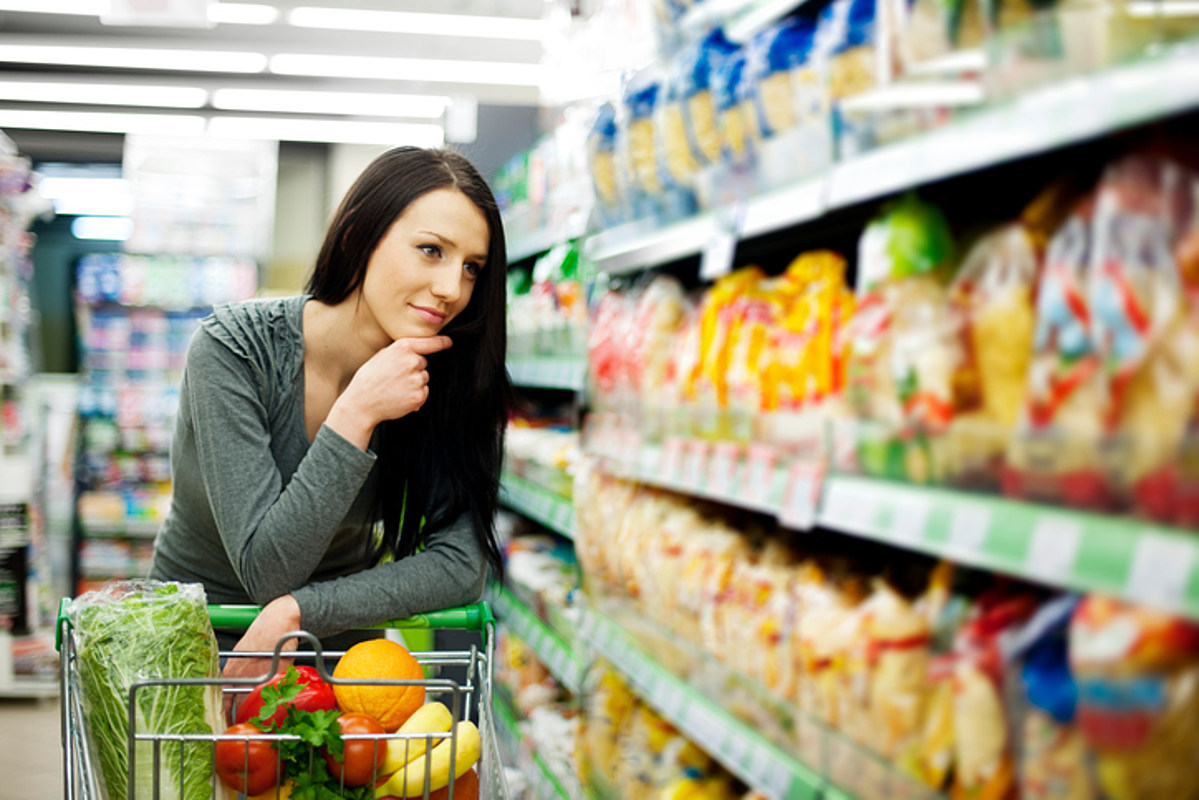 единый знак обращения продукции на рынке государств - членов Таможенного союза.При этом пищевая ценность пищевой продукции, указываемая в ее маркировке, включает следующие показатели:энергетическую ценность (калорийность); количество белков, жиров, углеводов; количество витаминов и минеральных веществ.Филиал ФБУЗ «Центр гигиены и эпидемиологии в Алтайском крае в городе Алейске, Алейском,Калманском, Топчихинском, Усть-Калманском, Усть-Пристанском и Чарышском районах»Группа по защите прав потребителей, гигиенического обучения и воспитания населения658130,  Алтайский край, г. Алейск, пр-д. Олимпийский, 7Тел/факс (38553) 66-0-37, 23-3-05, E-mail: aleysk@altcge.ruАлейск, 10.09.2019